УКРАЇНАМЕНСЬКА  МІСЬКА  РАДАМенського району Чернігівської областіР О З П О Р Я Д Ж Е Н Н Я  Від  01 лютого 2019 року                                                             № 23Про скликання виконкому         1. Керуючись Законом України «Про місцеве самоврядування в Україні» та відповідно до Регламенту роботи виконавчого комітету міської ради, скликати чергове засідання  виконавчого комітету Менської міської ради 22 лютого  2019 року о 10-00 год.         Основне питання, що виносяться на розгляд:1)Про стан законності, охорони громадського порядку на території населених пунктів Менської міської об’єднаної територіальної громадиДоповідає представник Менського відділу поліції  ГУНП  в Чернігівській області.Відповідальний за підготовку рішення Вишняк Т.С.– заступник міського голови з питань діяльності виконкому Менської міської ради.       2. На розгляд також винести і інші питання в межах повноважень, з урахуванням поданих звернень, включивши їх до проекту порядку денного засідання виконавчого комітету.        3. Заступникам міського голови з питань діяльності виконкому, в. о. старост, начальникам та спеціалістам відділів та управлінь Менської міської ради, директорам комунальних підприємств, установ, закладів, з метою включення до порядку денного інших питань, необхідних до розгляду на засіданні виконкому, підготувати та подати в установленому порядку погоджені проекти рішень керуючій справами виконкому міської ради.          4. Засідання провести в приміщенні міської ради (м. Мена, вул. Титаренка Сергія, № 7, зал засідань).Міський голова                                                        Г. А. Примаков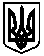 